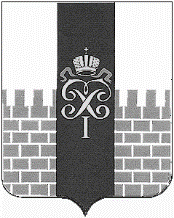 МУНИЦИПАЛЬНЫЙ СОВЕТМУНИЦИПАЛЬНОГО ОБРАЗОВАНИЯ ГОРОД ПЕТЕРГОФ      __________________________________________________________________Р Е Ш Е Н И Е “29 ” июня  2015  года                                                                       №  29О внесении изменений в решение МС МО г.Петергоф  № 41 от 24.05.2012 «Об утверждении Положения «О порядке реализации  вопроса местного значения по осуществлению благоустройства на территории муниципального образования город Петергоф» с изменениями, внесенными решением МС МО г.Петергоф  №  30 от 24.04.2014»	В соответствии с законом Санкт-Петербурга «Об организации местного самоуправления в Санкт-Петербурге» от 23.09.2009 года № 420-79, Уставом муниципального образования город Петергоф Муниципальный Совет муниципального образования город ПетергофР Е Ш И Л:Внести следующие изменения в  решение МС МО г.Петергоф  № 41 от 24.05.2012 «Об утверждении Положения «О порядке реализации  вопроса местного значения по осуществлению благоустройства на территории муниципального образования город Петергоф» с изменениями, внесенными решением МС МО г.Петергоф  №  30 от 24.04.2014:Подпункт 2.3.8. пункта 2.3. раздела 2 Положения изложить в следующей редакции: «2.3.8. Получение и закрытие ордеров на производство земляных, строительных и ремонтных работ, связанных с благоустройством внутриквартальных территорий;».Абзац шестой пункта 3.1. раздела 3  Положения после слов «уличная мебель» дополнить словами «, хозяйственно-бытовое оборудование, необходимое для благоустройства территории муниципального образования»;Дополнить абзац шестой пункта 3.1. раздела 3  Положения словами «, урны, стойки для сушки белья, велосипедные стойки, полусферы, вазоны».Решение вступает в силу со дня официального обнародования.Контроль за исполнением настоящего Решения возложить на председателя комитета Муниципального Совета МО город Петергоф по городскому хозяйству, предпринимательству и потребительскому рынку Малик С.В. Глава муниципального образования город Петергоф,исполняющий полномочияпредседателя Муниципального Совета                                   М.И. Барышников 